Od minulosti až po současnost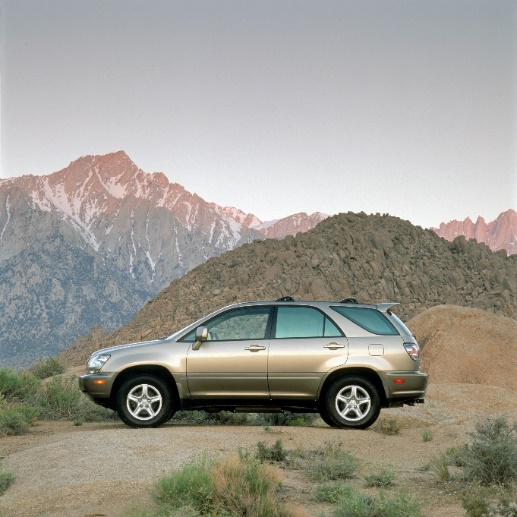 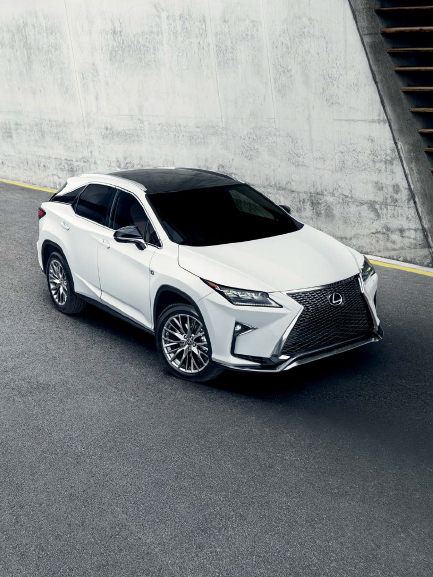 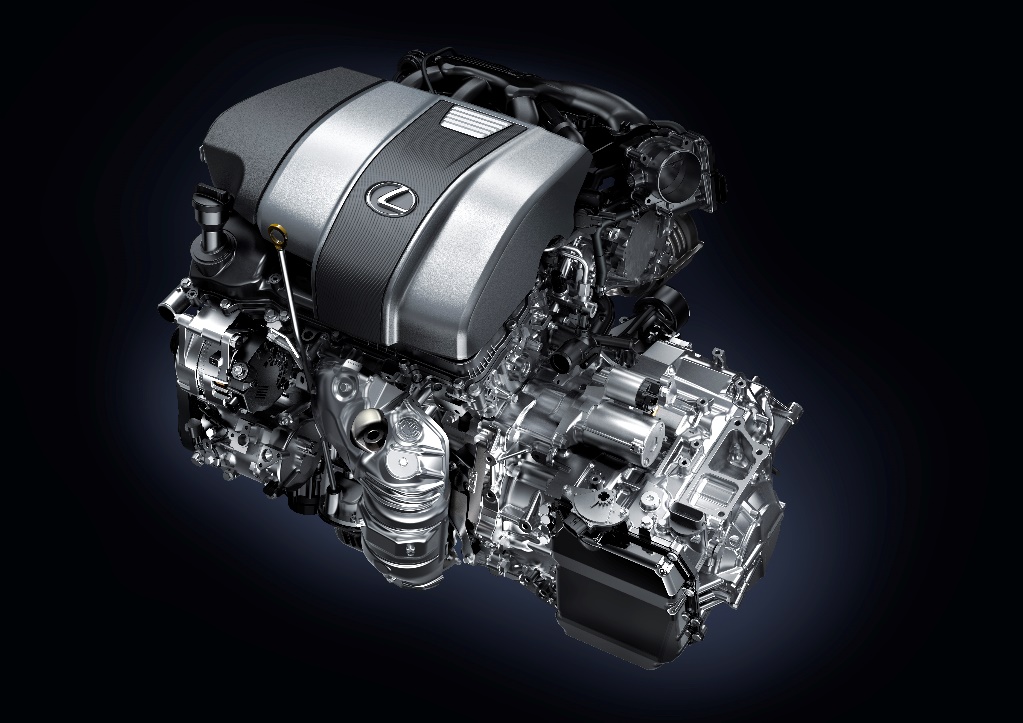 Od minulosti až po současnost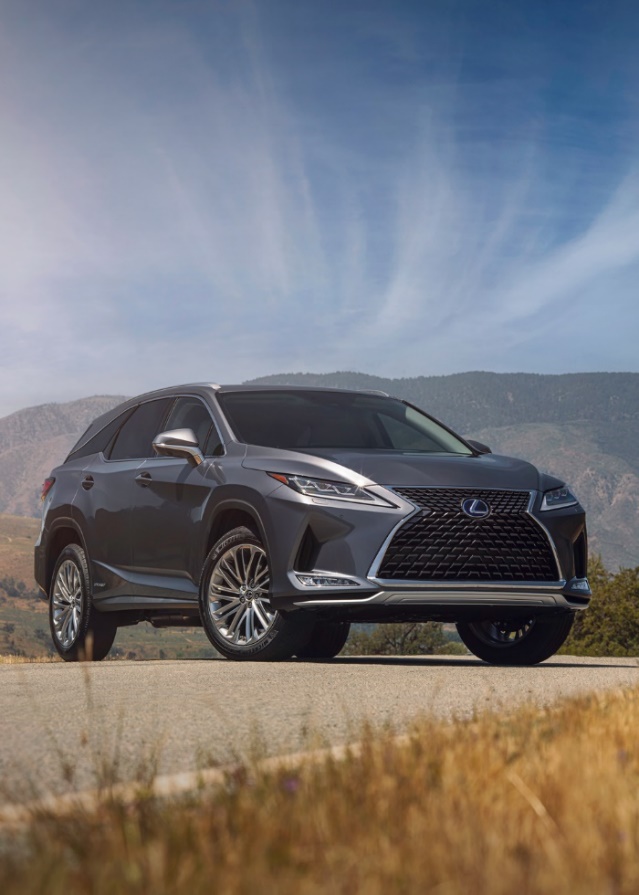 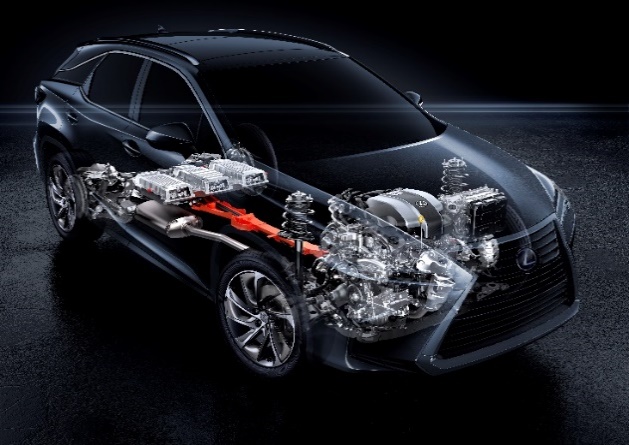 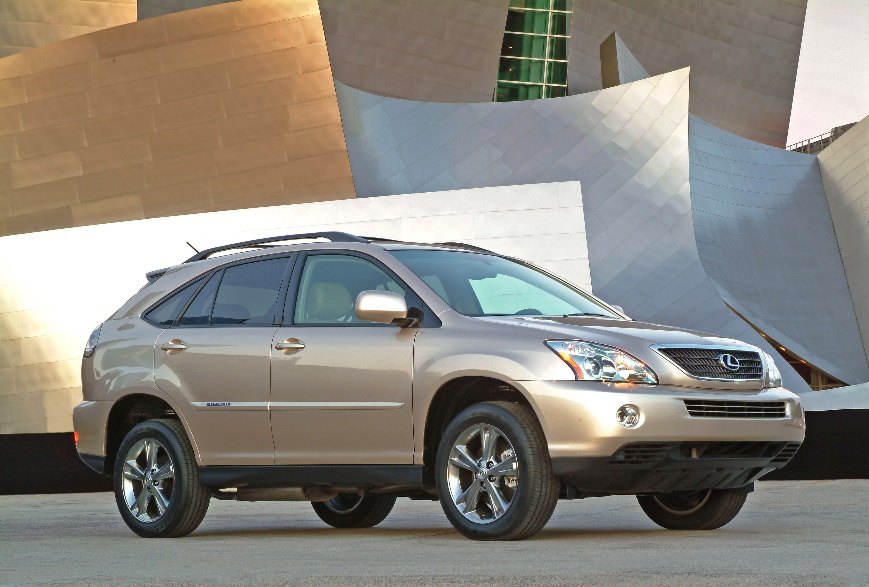 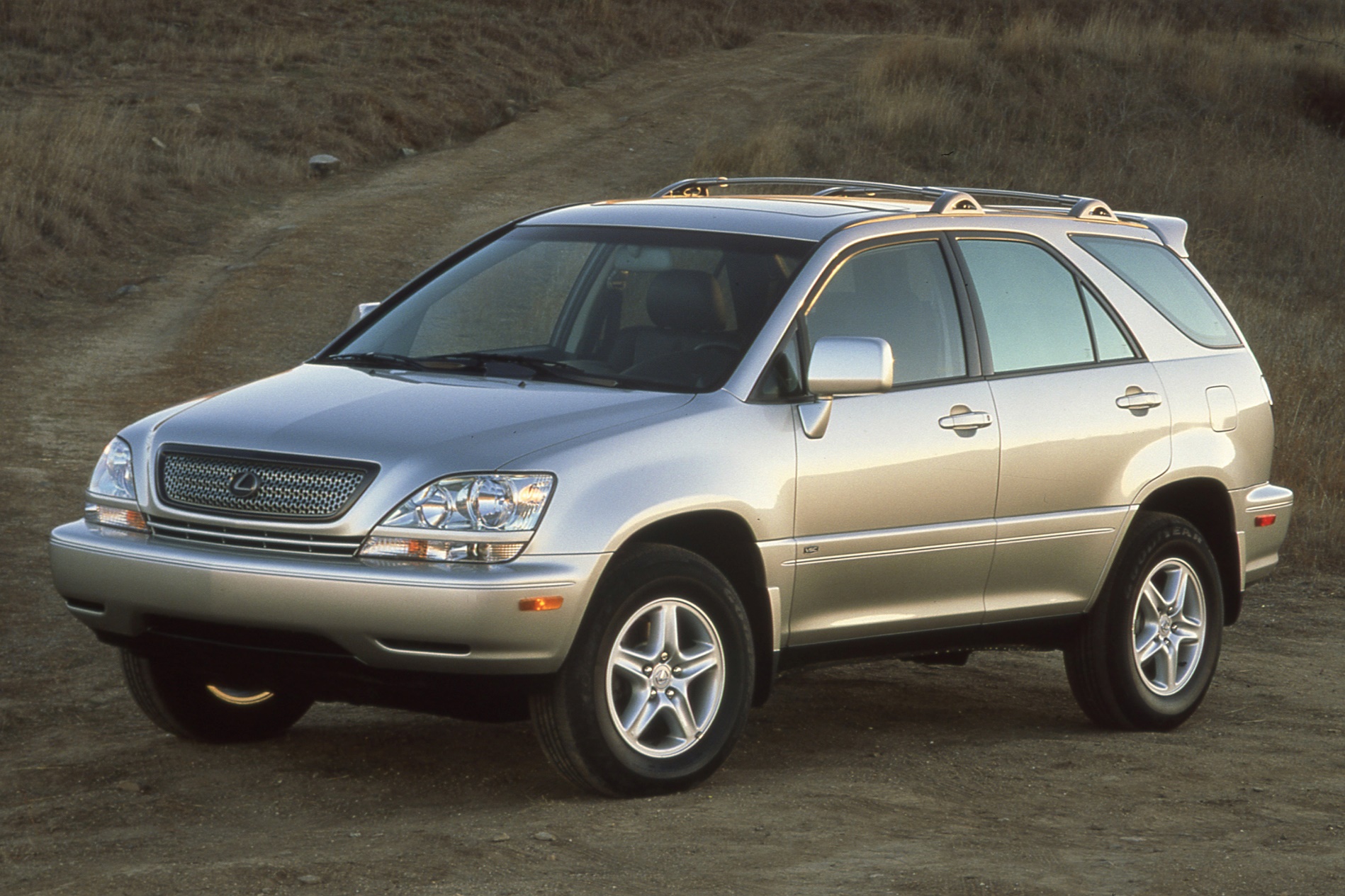 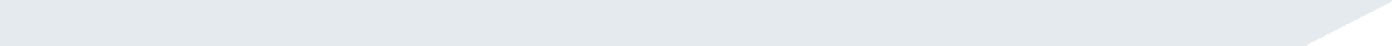 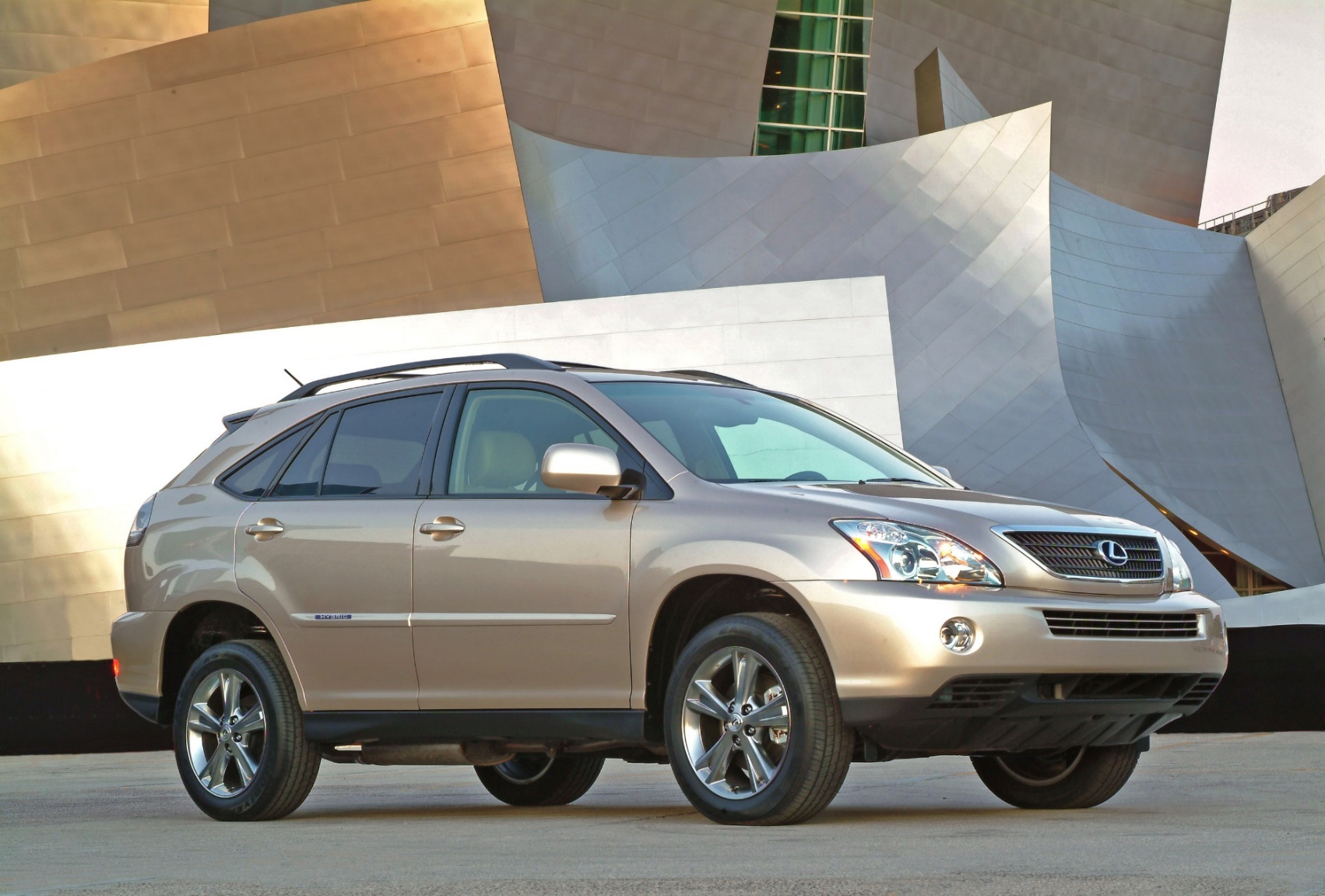 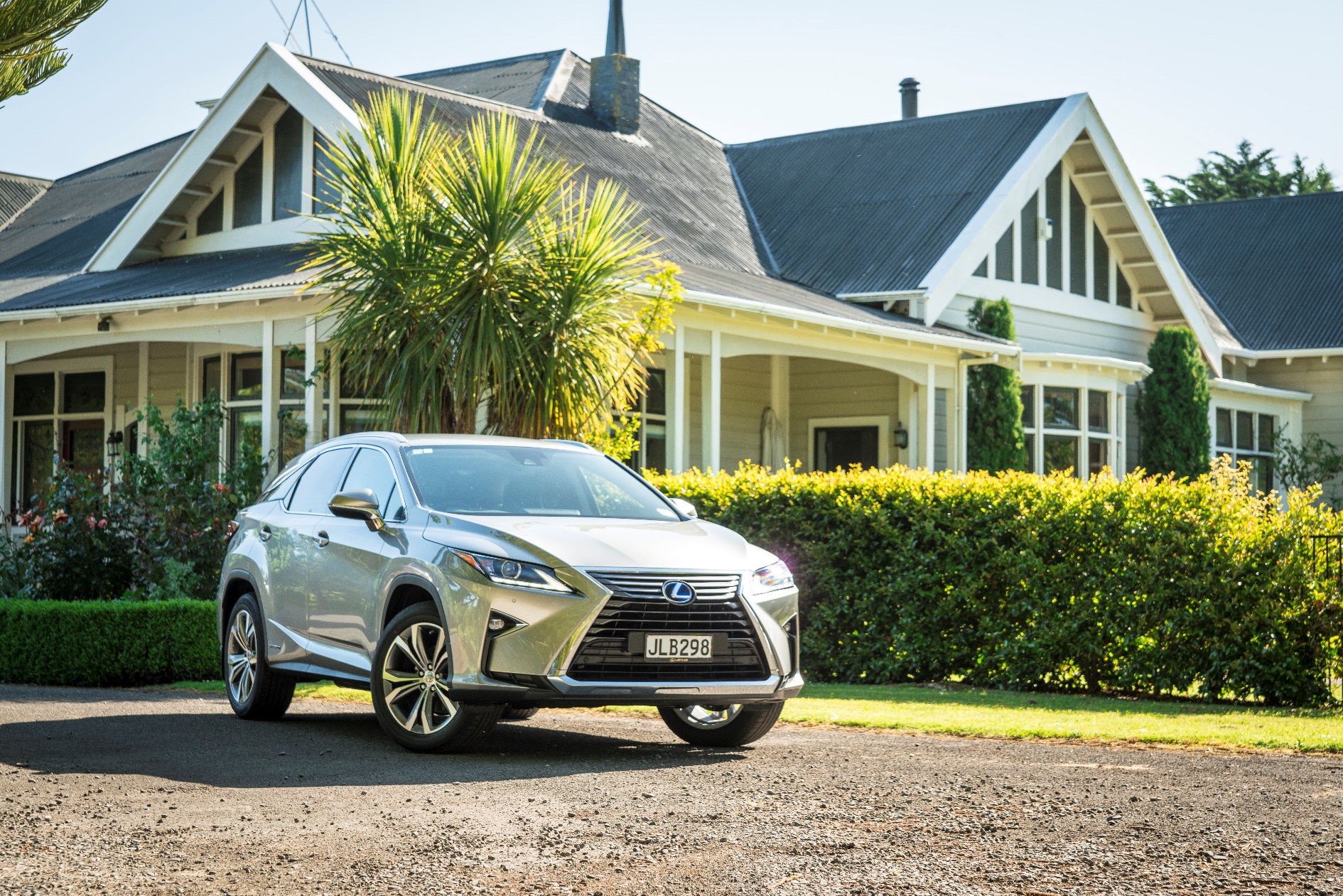 